Раскраски с рыбкамиПодготовили воспитатели:Белова Е.Н.,Митрофанова С.А.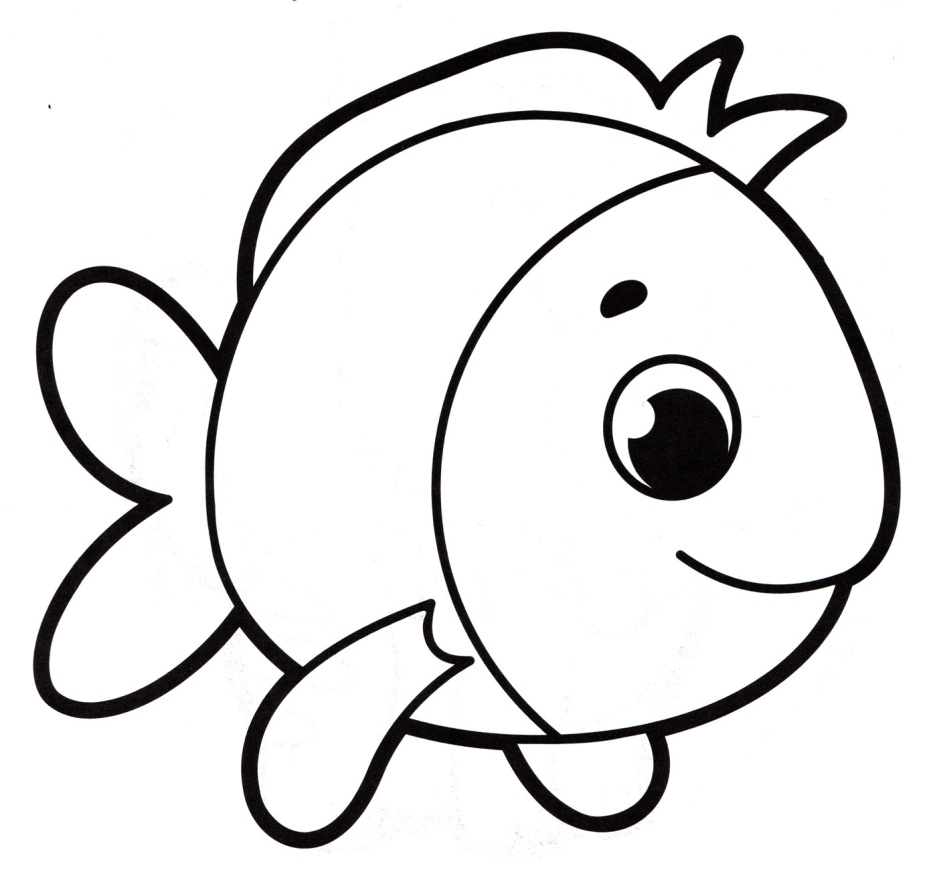 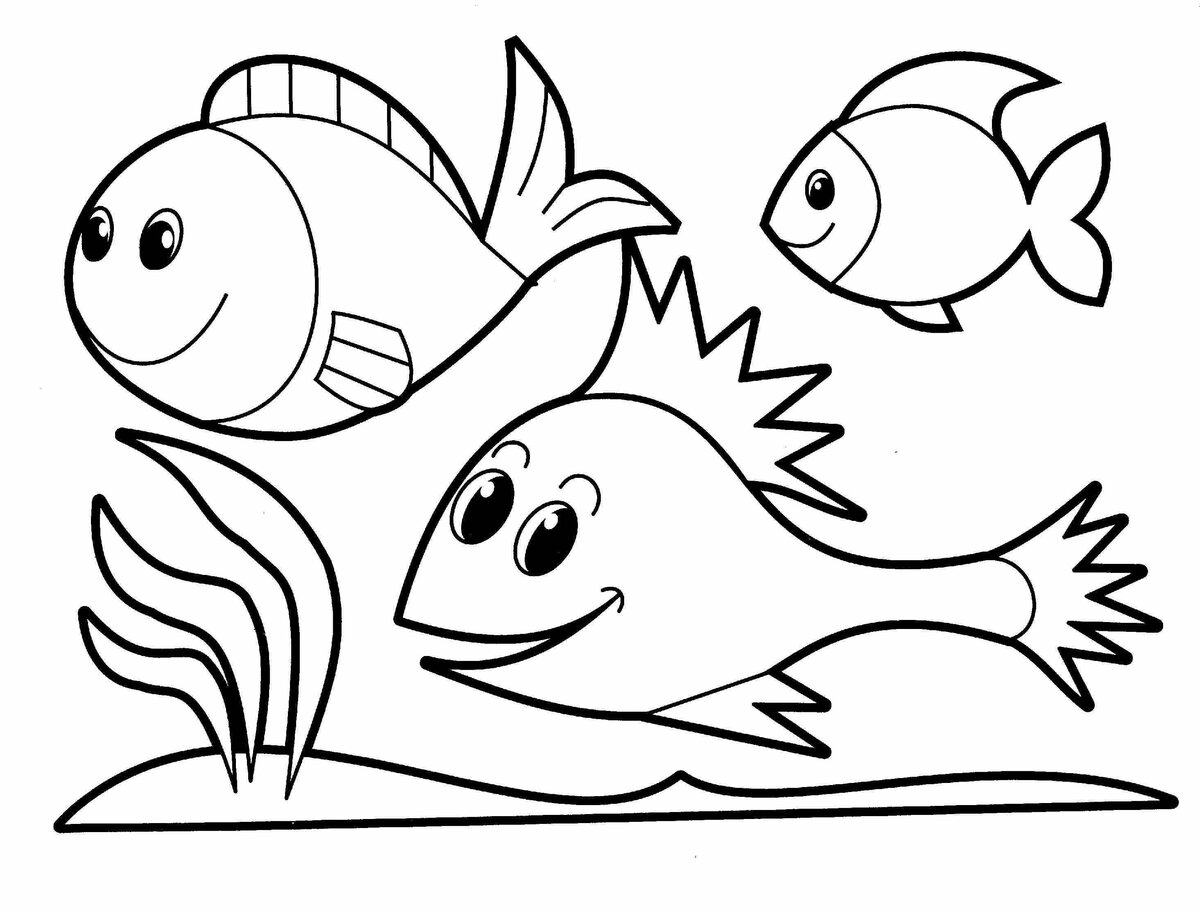 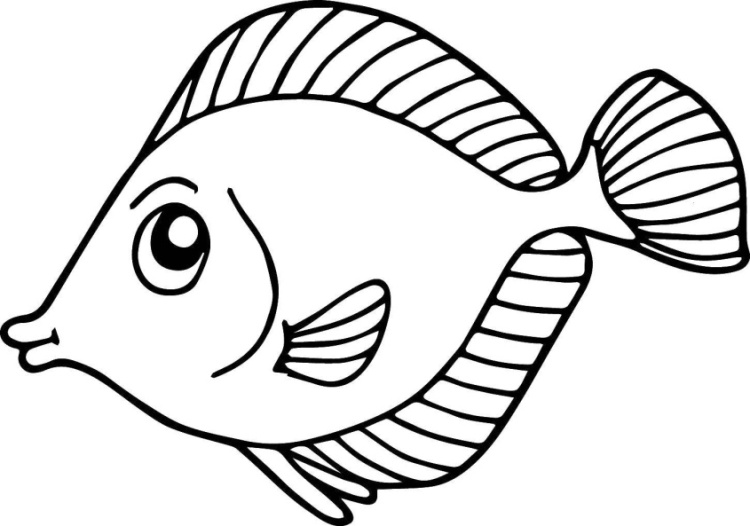 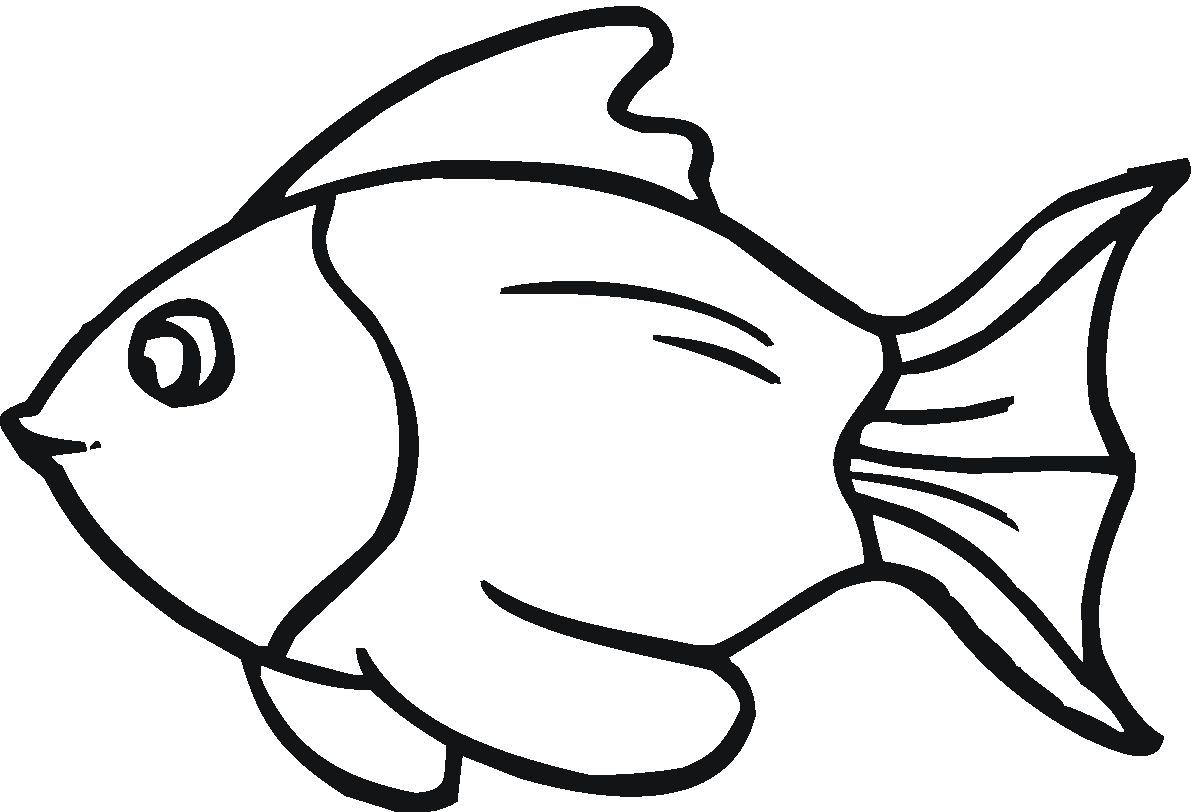 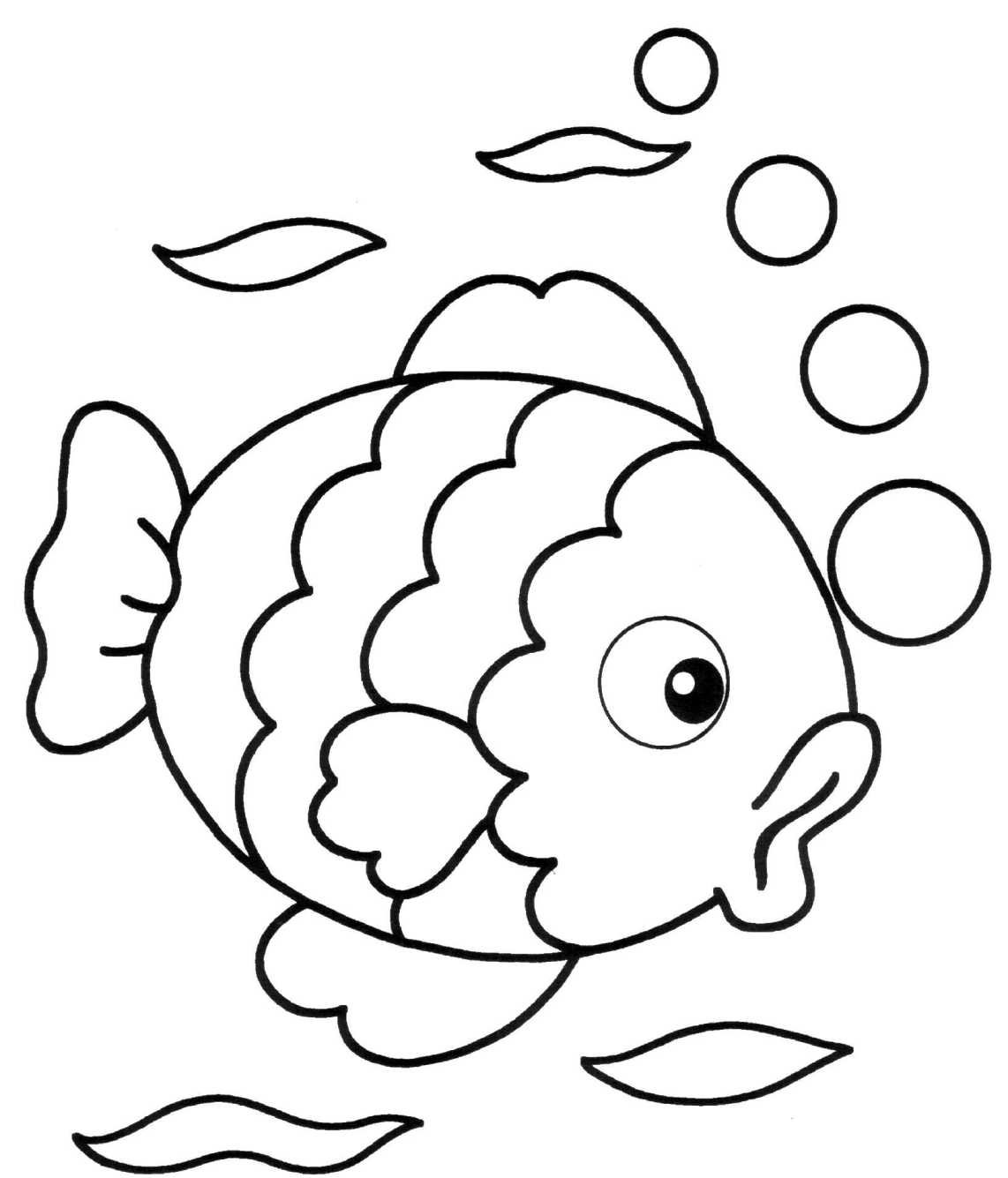 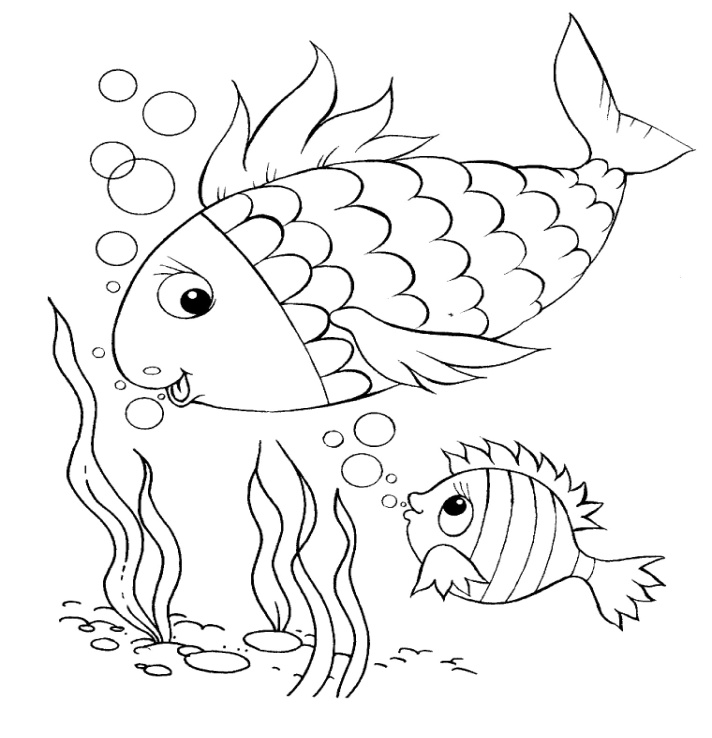 